IFK HINDÅS SOUVERNIRER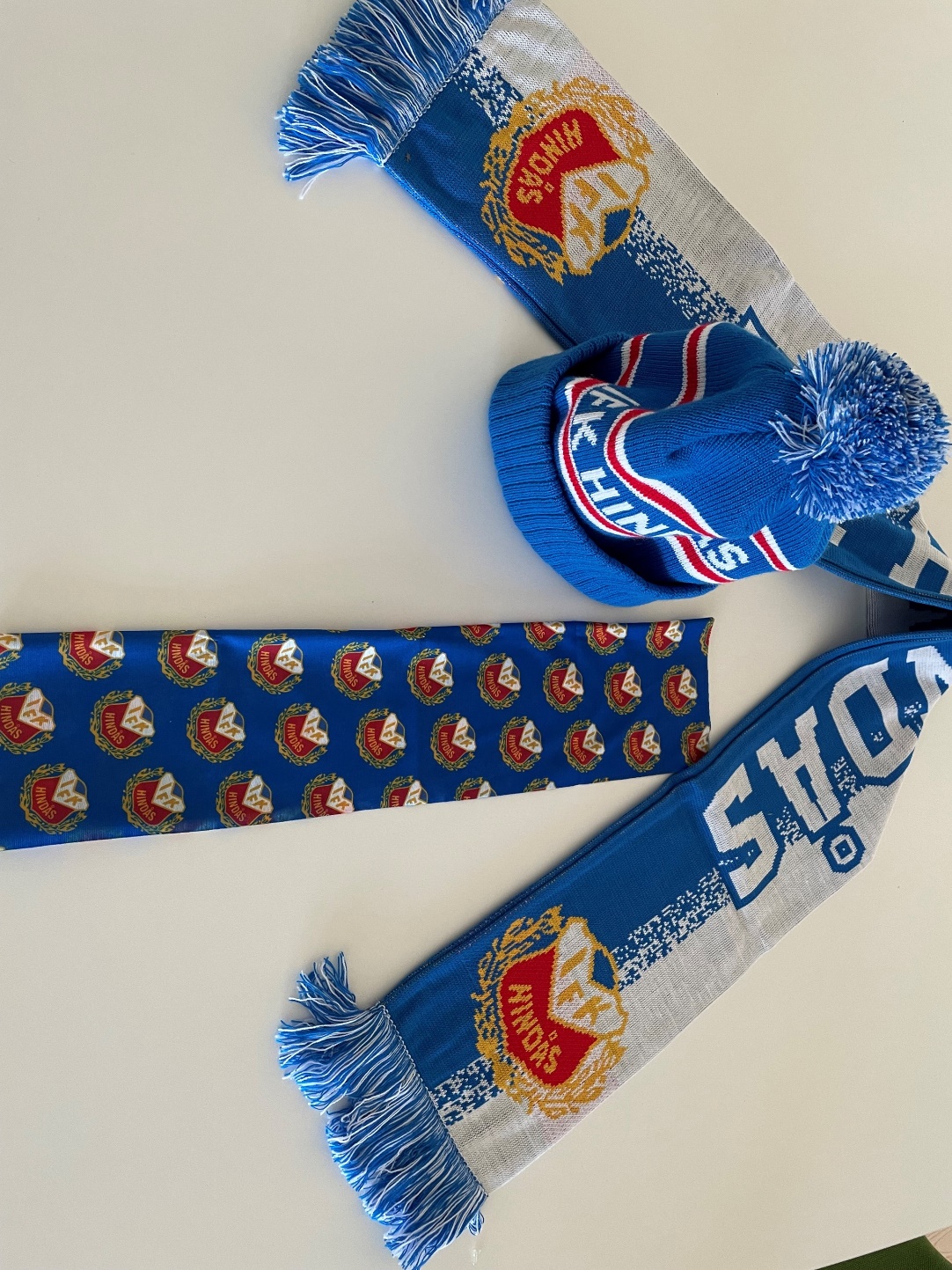 Priser för våra supporterprylar Halsduk 220:- Mössa 200:- Buff 50:- 